План конспект по экспериментированию в подготовительной группе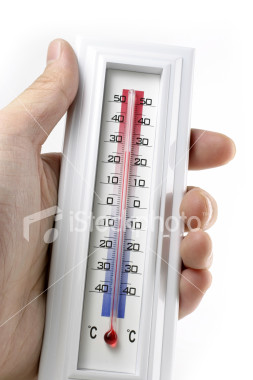                                                                                             Подготовила  и провела воспитатель: Ромах И. Ю.Цель: Развитие способности ребенка концентрировать внимание на измерении температуры окружающей среды и собственного тела.Задачи:познакомить детей с понятием  «температура»;формировать представление  о приборе для измерения температуры – термометре;сравнить разные виды термометров;формировать навыки безопасности при определении температуры горячих предметов;систематизировать знания детей о сезонных изменениях живой и не живой природы в зависимости от температуры воздуха;пополнить активный словарь детей новыми понятиями: «градус», «шкала», «температура», «термометр».Материал и оборудование:термометры для измерения температуры воды, воздуха, тела человека;2стакана с водой разной температуры (из холодильника и теплой) на каждого ребенка;презентация с изображением  времен года  и разных видов термометров.белая доска , 2маркера (синего и красного цвета)Ход занятия: В группу входит замерзший на улице Незнайка… Незнайка: Ой, здравствуйте ребята, как же на улице холодно, приютите меня на минуточку погреться, я так замерз. Воспитатель:  Конечно,  входи  Незнайка, мы с ребятами тебя всегда рады видеть!  Ой, а что это ты нам принес? Что у тебя в руке?Незнайка: Да вот заходил сейчас в детский сад, и увидел, висит какая-то штучка, беленькая, красивенькая, и я ее взял себе поиграть. На ней даже есть какие-то черточки, и красненькая полосочка…  Оооо, посмотрите ребята полосочка – то длиннее стала.  (показывает ребятам термометр) Воспитатель: Ребята, а вы знаете, что это такое? Дети: Термометр.В.: Правильно. А кто из вас знает, для чего нужен термометр?Р.: Термометр - это такой прибор для измерения температуры. В.: Совершенно верно! У каждого термометра имеется шкала и стеклянная трубка, наполненная  подкрашенной жидкостью. На шкале есть деления, каждое из которых обозначает один градус. Цифры, стоящие около делений, показывают число градусов. Ноль – граница между градусами тепла и холода.  В.: Ребята, а вы знаете, для измерения чего, предназначен термометр?Р.: Назначение термометров бывает разным: для измерения температуры воздуха, воды и тела человека.В.: Правильно, молодцы! В связи с разным назначением термометров отличается и их внешний вид – разная внешняя форма, разный цвет жидкости внутри, а теперь есть термометры  электронные, для измерения температуры тела. Понятно Незнайка? (показать Незнайке и ребятам термометры разных видов)В.: Посмотрите на экран,  вы увидите, большое разнообразие термометров.(презентация «Термометр и температура» слайды со 2по 11)(1й опыт)В.: А давайте теперь ребята проведем первый опыт.  Р.: Давайте.В.: Измерим температуру на улице и у нас в группе. Незнайка неси еще один термометр с улицы.(Незнайка приносит с улицы другой термометр)В.: Ну ребята и Незнайка скажите, сколько  на термометре градусов?Р.:-5(берем термометр, который весел в группе, показываем  детям  и Незнайке)В.:А теперь давайте посмотрим, сколько же у нас в группе градусов?               Н.: +22В.: Ребята, а скажите, какая погода бывает весной, летом?Р.: Весной бывает тепло, летом – жарко. В.: Хорошо, а  осенью и зимой?Р.: Осенью и зимой холодно.В.: Когда мы говорим, что тепло, холодно, жарко, то имеем в виду температуру воздуха.(2й опыт)В.: Теперь мы проведем 2й опыт. С помощью термометров определите,  в каком из двух стаканов холодная вода, а в каком теплая? (Раздаем по  2 стакана с водой, в одном стакане, синего цвета - теплая вода, а в другом стакане, красного цвета – холодная.  Так же раздаем по 2 термометра, один опускаем в стакан с холодной водой, а другой  с горячей водой.)  Ребята, давайте определим,  в каком стакане, какая температура воды? Опускайте градусники в красный стакан.Р.:  +39градусов.В.: запишем на доске результат (на доске нарисованы два стакана и воспитатель вписывает данные, после измерения температуры).В.: А теперь опускайте градусники в синий стакан. Скажите, какая там температура?Р.: -3 градусаВ.: Хорошо, запишем результаты на доскуВ.:  Что мы можем про это сказать?Р.: В синем стакане  температура +39, значит, там горячая вода, а в красном  где  -3, вода холодная.Н.: Ой, что-то я совсем замерз…В.:  А давайте все вместе поиграем: ФизминуткаРуки тянем в потолок,Будто к солнышку цветок.(Потягивания, руки вверх.)Руки в стороны раздвинем,Будто листики раскинем.(Потягивания, руки в стороны.)Руки резко вверх поднимем,Раз-два, три-четыре,Машем крыльями, как гуси.А потом быстрей опустим.(Резким движением поднять прямые руки через стороны, затем опустить.)Будто в классики, немножкоПрыгаем на правой ножке.А теперь на левой тоже.Сколько продержаться сможем?(Прыжки на одной ножке.)Отдохнули мы чудесно,И пора нам сесть на место.(3й опыт) В.: А теперь ребята давайте проведем еще один опыт. Для этого нам нужно измерить  температуру тела у Незнайки.(измеряем  температуру тела  Незнайки)В.: Ребята, а кто знает,  какая температура должна быть у здорового человека?Р.: 36 и 6В.: Отлично! Именно эта температура тела должна быть у здорового человека. А  если человек заболел, то у него какая температура?Д.: Больше 37В.: Правильно. Ну, теперь можно посмотреть  на термометр. Незнайка давай его сюда… Так 36 и 6, Незнайка ты здоров!???В.: Давайте теперь сделаем вывод. Температура тела человека в группе и на улице остается неизменной, а значит, не зависит от температуры окружающей среды, а температура воздуха и воды  может  отличаться в зависимости от пространства ее измерения.Н.: Теперь я все понял! Спасибо Вам ребята, за то, что помогли мне разобраться с термометрами и градусами. Я уже согрелся и мне пора идти.         До свидания ребята!Р.: До свидания!    В.: Вы сегодня все хорошо поработали и заслужили маленькие поощрительные призы.